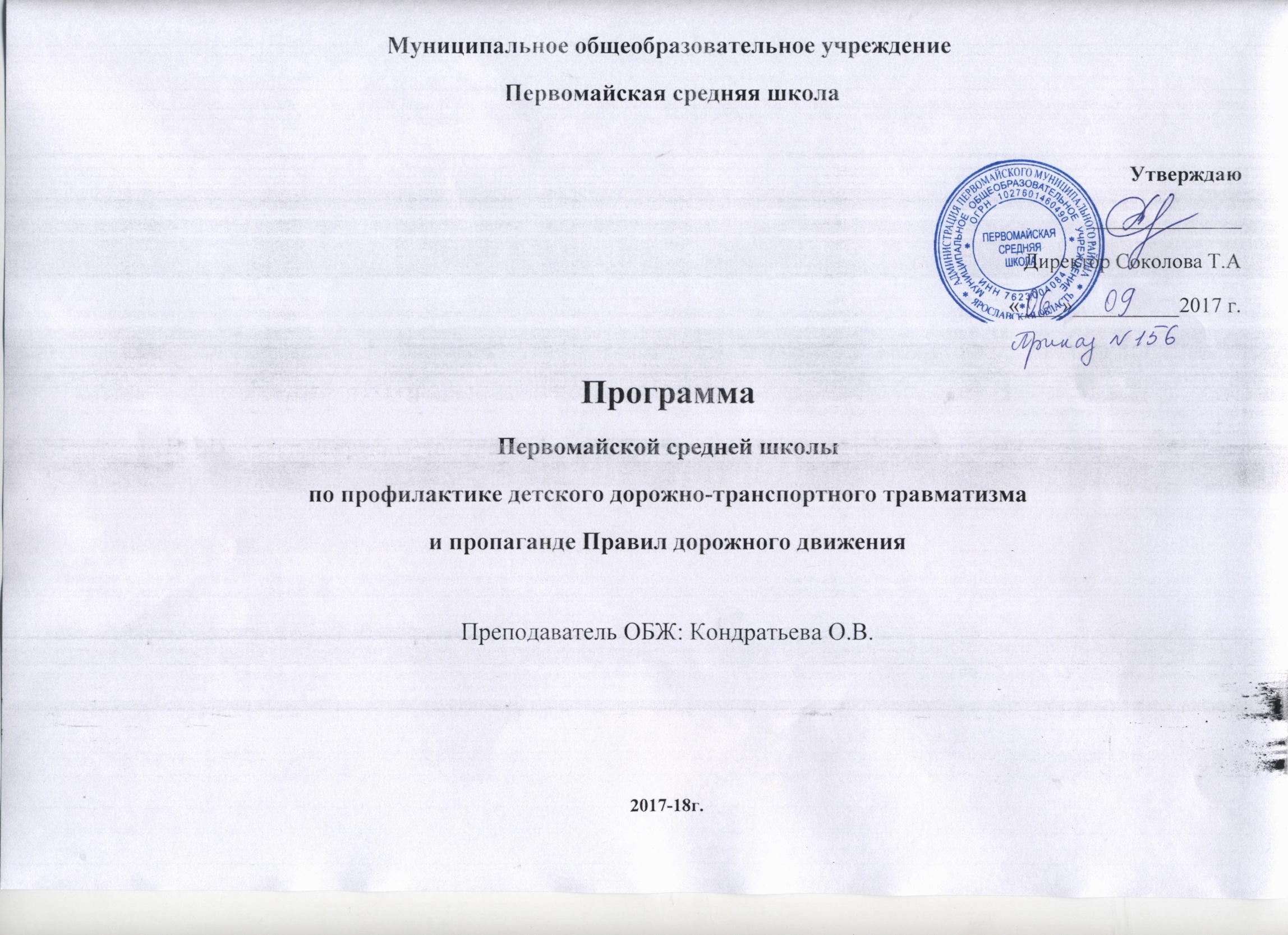 Пояснительная запискаЦель программы: создать условия для формирования у школьников устойчивых навыков безопасного поведения на улицах и дорогах.Задачи:Сформировать у учащихся устойчивые навыки соблюдения и выполнения Правил дорожного движения;Применять современные формы и методы обучения и воспитания детей, инновационные технологии, направленные на предупреждение несчастных случаев на улицах и во дворах;Развивать у детей и подростков чувство ответственности за свои действия и поступки;Распространять среди педагогов школы передовой опыт по обучению учащихся навыкам безопасного поведения на дороге;Поддерживать у родителей обучающихся устойчивый интерес к безопасности и здоровью детей как участников дорожного движенияУкреплять взаимодействие между школой и ГИБДД с целью профилактики детского дорожно-транспортного травматизма.Способы реализации программы:Уроки по Правилам дорожного движения;Тематические классные часы по ПДД;Общешкольные внеклассные мероприятия;Беседы, викторины, конкурсы, выставки рисунков и плакатов по ПДД;Открытые внеклассные мероприятия по ПДД;Встречи с сотрудниками ГИБДД, совместное проведение мероприятий;Обсуждение вопросов БДД на совещаниях учителей;Обсуждение вопросов БДД и профилактики ДТП на совещании при директоре;Участие в районных мероприятиях по пропаганде БДД и профилактике ДТП;Контроль за проведением уроков по изучению ПДД (ОБЖ, Ознакомление с окружающим миром).Выставка книг в школьной библиотеке по соблюдению ПДД.Выпуск классных стенгазет по профилактике дорожно-транспортного травматизма.Проведение тестов на знание ПДД.Проведение индивидуальных и групповых бесед с детьми, нарушающими и склонными к нарушению ПДД.Регистрация и расследование нарушений ПДД, совершенных учащимися школы.Проведение инструктажей по соблюдению ПДД и предотвращению ДТТ.Освещение работы школы по профилактике ДДТТ в СМИ.Направления работы.Работа с учащимися:Беседы на классных часах;Участие во внешкольных мероприятиях;Помощь в подготовке к районным и областным мероприятиям по БДД;Работа с педагогическим коллективом:Выступления на совещаниях учителей с информацией о состоянии детского дорожно-транспортного травматизма по району и области;Совместное планирование работы по БДД и профилактике ДТП;Обсуждение вопросов БДД на административных совещаниях и совещаниях при директоре;Выступления сотрудников ГИБДД на семинарах классных руководителей по вопросам обучения детей и подростков Правилам дорожного движения;3. Работа с родителями:Выступления по проблеме БДД на родительских собраниях;Индивидуальные консультации для родителей.Ожидаемые результаты:Повышение культуры безопасного поведения на дорогах у учащихся школы;Снижение детского дорожно-транспортного травматизма;Тесное сотрудничество со структурами, обеспечивающими безопасность личностиНаличие у учащихся основ теоретических знаний и практических умений, относящихся к сфере обеспечения дорожной безопасности;Предполагаемый результатСнижение количества ДТП с участием детей, вовлечение учащихся в пропаганду ПДД. Сформированные у учащихся знания и умения по ПДД. Воспитанная культура поведения, сознательное отношение к своей жизни и здоровью.Планработы школы по профилактике детского дорожно - транспортного травматизмаи пропаганде Правил дорожного движенияПЛАН ОСНОВНЫХ МЕРОПРИЯТИЙ ПО РЕАЛИЗАЦИИ ПРОГРАММЫ:План работы классных руководителей по профилактике ДДТТ.Ожидаемые результаты программы можно  оценить по следующим показателям:Социальная активность учащихся, привлеченных к работе.Уменьшение количества детей,  нарушающих ПДД (данные показатели будут получены при анкетировании в конце учебного года).Наличие у группы детей мотивации к самостоятельной работе по данной теме, формирование у них ответственности и организационных навыков.Уровень вовлеченности детей к решению данной проблемы.Проявление у детей негативного отношения к нарушениям ПДД и наличие устойчивой позиции сопротивления нарушениям ПДД.Активность детей при проведении конкурсов и различных мероприятий.Наличие положительных откликов на проведение конкурсов рисунков, выступления агитбригады ЮИД  и другой деятельности.Распространение опыта работы в школе.Установление прочных связей  в пропаганде безопасности на дорогах  с работниками ГИБДД и родителями.№ п/пСодержание работыСрок исполненияОтветственные за исполнениеОжидаемый результат1Назначение Приказом директора лица, ответственного  за организацию работы по профилактике детского дорожно-транспортного травматизмаСентябрьЗам. директора по УВР, преподаватель ОБЖсовершенствование методической работы в части предупреждения детского дорожно-транспортного травматизма2Проведение тестирования по оценке динамики формирования знаний и умений учащихся по теме ПДД (2 раза в год)Сентябрь, майЗам. директора по УВР, преподаватель ОБЖповышение уровня знаний  среди обучающихся знаний Правил дорожного движения2Оформление классных уголков по ПДД, профилактике ДТП с участием детей (в соответствии с требованиями  ПДД)СентябрьПреподаватель ОБЖ, классные руководителиповышение правосознания участников дорожного движения, ответственности и культуры безопасного поведения на дороге3Обновление общешкольной схемы безопасного подхода к школе, составление индивидуальных схем учащимися начальных классов СентябрьПреподаватель ОБЖ, классные руководители формирование у обучающихся ценностно-нормативной мотивации, направленной на повышение, ответственности и культуры безопасного поведения на дороге4Организация и проведение месячника безопасности дорожного движения в рамках проведения Всероссийской акции “Внимание – дети!”Сентябрь, майДиректор школы, преподаватель ОБЖ, классные руководители предупреждение детского дорожно-транспортного травматизма5Проведение профилактических  мероприятий «Посвящение первоклассников в пешеходы».СентябрьПреподаватели ОБЖ, классные руководителипредупреждение детского дорожно-транспортного травматизма6Проведение уроков по тематике ПДД, профилактике детского травматизма на железнодорожных объектах В течение учебного годаПреподаватели ОБЖ, учителя - предметникиформирование у обучающихся ценностно-нормативной мотивации, направленной на повышение, ответственности и культуры безопасного поведения на дороге7Участие в творческих конкурсах за безопасность дорожного движения В течение годаПреподаватели ОБЖ, классные руководителиформирование у обучающихся ценностно-нормативной мотивации, направленной на повышение, ответственности и культуры безопасного поведения на дороге8Обучение членов ЮИД Правилам дорожного движения. В течение годаОтветственный по БДДформирование у обучающихся ценностно-нормативной мотивации, направленной на повышение, ответственности и культуры безопасного поведения на дороге9Проведение школьного тура соревнования юных велосипедистов “Безопасное колесо”Апрель- майПреподаватель ОБЖ,  повышение правового сознания участников дорожного движения, ответственности и культуры поведения на дороге10Проведение “пятиминуток” по ПДД, предупреждению ДДТТЕжедневноЗам. директора по УВР, классные руководители, преподаватели, уроками которых заканчивается учебный деньповышение правового сознания участников дорожного движения, ответственности и культуры поведения на дороге11Организация и проведение встреч учащихся, педагогов, родителей с сотрудниками ГИБДДВ течение учебного годаЗам. директора по УВР, повышение правового сознания участников дорожного движения, ответственности и культуры поведения на дороге12Заслушивание учителей и классных руководителей на педагогических советах о проведенных профилактических мероприятияхСентябрь -Май Директор школы, преподаватель ОБЖсовершенствование методической работы в части предупреждения детского дорожно-транспортного травматизма13Беседы на родительских собраниях. - Безопасность детей – забота взрослых;- Жизнь без ДТП;- Путь в школу и домой;- Если вы купили ребенку велосипед;- Как научить детей наблюдать за дорогой?- Железная дорога – зона безопасности.В течение учебного годаДиректор школы, преподаватель ОБЖ, классные руководителиповышение правового сознания участников дорожного движения, ответственности и культуры поведения на дороге14Организация и проведение викторин, конкурсов, КВН, игр, соревнований, экскурсий, просмотра видеофильмов, выпуска стенных газет по тематике ПДДВ течение учебного годаЗам. директора по УВР, классные руководители, учителя начальных классовповышение правового сознания участников дорожного движения, ответственности и культуры поведения на дороге15Проведение дополнительных профилактических бесед перед началом и по окончании школьных каникулВ течение учебного годаПреподаватель ОБЖ, классные руководителиповышение правового сознания участников дорожного движения, ответственности и культуры поведения на дороге16Участие в методических совещаниях преподавателей ОБЖ, учителей начальной школы, классных руководителей По плану Преподаватели ОБЖ, учителя нач. классов, классные руководителисовершенствование методической работы в части предупреждения детского дорожно-транспортного травматизма№ п/пМероприятияОтветственные Сроки реализацииФормирование информационного пространства школыФормирование информационного пространства школыФормирование информационного пространства школыФормирование информационного пространства школыПриобретение методической литературы по изучению правил дорожного движения.Преподаватель ОБЖ По возможностиОформление тематических выставок в помещении библиотеки.Библиотекарь1 раз в четвертьРазработка и распространение памяток для учащихся, родителей и классных руководителей по ПДД, ЖД безопасности.Преподаватель ОБЖ ЕжеквартальноРаспространение наглядной агитации, предоставляемой ГИБДДПреподаватель ОБЖ, инспектор ГИБДДПо мере поступления Обучение детей безопасному поведению на улицах  Обучение детей безопасному поведению на улицах  Обучение детей безопасному поведению на улицах  Обучение детей безопасному поведению на улицах  Проведение тематических  классных часовКлассные руководителиСогласно планированиюПроведение единого урока «Безопасные дороги»Преподаватель ОБЖ,09.17Тестирование обучающихся по ПДДПреподаватель ОБЖ, зам.директора  по ВРСентябрь, майПроведение минуток безопасностиКлассные руководителиЕжедневно По каждому факту ДТП с участием несовершеннолетних и работников школы проведение тщательного анализа и доклад в контролирующие органыКомиссия по проведению расследованияПостоянно Проведение опроса среди учащихся о допускаемых нарушениях на дороге, их предложениях по улучшению ситуаций на дорогах и направлению материалов в ГИБДД, анализ документовКлассные руководители;Заместитель директора по ВР Постоянно Обеспечение ведения документации по профилактике дорожного травматизма в соответствии с требованиями Приказа № 930 от 02.12. 2003 г.Преподаватель ОБЖ, Заместитель директора по ВРДо 10 октября текущего годаСоставление схем зон риска при движении в школу и обратно. Проведение профилактических мероприятия по действиям  в сложившихся ситуациях.Классные руководители;Заместитель директора по ВР;Преподаватель ОБЖ; В течение сентябряПроведение инструктажей с преподавательским составом по организации перевозки детей Заместитель директора по ВР;Преподаватель ОБЖ;В течение сентябряНа классных часах доведение до учащихся информации по ДТП, произошедших на территории МРЗаместитель директора по ВР;Педагог-организатор;Инспектор ГИБДДЕжемесячно   Работа с родителями  Работа с родителями  Работа с родителями  Работа с родителямиНа родительских собраниях доведение до сведения родителей информации обо всех нарушениях ПДД, проведение агитационно-разъяснительных бесед по предупреждению травматизма на дорогахЗаместитель директора по ВР;Преподаватель ОБЖ;1 раз в четвертьКлассные часы с записью темы в соответствующий журналКлассные руководителиЕжемесячно Организационно-массовые мероприятия  Организационно-массовые мероприятия  Организационно-массовые мероприятия  Организационно-массовые мероприятия При проведении «Дня знаний», проведение инструктажей по соблюдению ПДДЗаместитель директора по ВР;Педагог-организатор 01 сентябряОрганизация и проведение праздника «Посвящение первоклассников в пешеходы»Заместитель директора по ВР;Педагог-организатор;Инспектор ГИБДДПо плану УОМесячник по безопасности дорожного движенияЗаместитель директора по ВР;Преподаватель ОБЖ;Сентябрь, майПроведение профилактических бесед в рамках недели безопасности дорожного движенияЗаместитель директора по ВР;Преподаватель ОБЖ;1 раз в конце четвертиРабота с отрядом ЮИДДПреподаватель ОБЖ; Педагог-организатор В течение учебного годаПроведение агитационно-разъяснительной работы по привлечению новых членов отряда ЮИДДЗаместитель директора по ВР;Педагог-организатор;Постоянно Создание листовок по ПДД во время работы ЛОЛПреподаватель ОБЖ; Педагог-организатор Июнь  Конкурсы, олимпиады  Конкурсы, олимпиады  Конкурсы, олимпиады  Конкурсы, олимпиадыШкольные соревнования «Безопасное колесо» среди 4-6 классов школыПреподаватель ОБЖ МайМуниципальные соревнования «Безопасное колесо» Преподаватель ОБЖ  Май Викторина по знанию правил дорожного движения среди учащихся 5-9 классов, безопасности на ЖД.Заместитель директора по ВР;Преподаватель ОБЖ;Январь Конкурс «Письмо водителю» среди обучающихся  Педагог-организатор; Преподаватель ОБЖ;Февраль – март Конкурс «Зеленый огонек»Педагог-организатор Преподаватель ОБЖ;Сентябрь,Апрель Участие в конкурсах на знание ПДД и законодательства РФ в сфере дорожного движения.Заместитель директора по ВР;Преподаватель ОБЖПо плану ОУ  Участие в олимпиадах   Участие в олимпиадах   Участие в олимпиадах   Участие в олимпиадах Участие в предметной олимпиаде по ОБЖЗаместитель директора по ВР;Преподаватель ОБЖ;По плану ОУОрганизация дистанционной олимпиады школьниковПедагог-организаторСентябрь-МайСодержание работыСрок исполнения1.Проведение уроков по изучению ПДДЕжемесячно2.Проведение тематических родительских собраний1раз в четверть3.Организация практических занятийСентябрь, май.4.Организация конкурсов на лучший рисунок, рассказ, стихотворение.В течение года5.Проведение бесед-минуток по профилактике несчастных случаев с детьми на дороге В начальных классах ежедневно на последнем уроке6.Участие в работе отряда ЮИДВ течение года7.Участие в общешкольных профилактических мероприятиях.В течение года